АГРАРНИ ФОНД 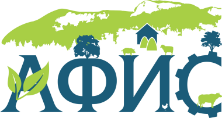 ГРАДА ИСТОЧНО САРАЈЕВО__________________________________________________________________________________________Стефана Немање 14, Источно Ново Сарајево, тел:057/230-799 факс:057/230-799, Е-mail:agrarnifond@gradistocnosarajevo.netПодаци о подносиоцу захтјева:ЗАХТЈЕВза остваривање права на додјелу Сјеменских пакета Аграрног фонда града Источно Сарајево намјењених за развој и унапријеђење производње на отвореном на територији града Источног Сарајева у 2023. години.Уз захтјев прилажем и сљедећу документацију:Источно Сарајево,______________2023. година      Потпис подносиоца захтјеваПрезиме и имеПријемни печатАдресаОштинаТелефонР.б.Назив документа      Број листова1.2.3.4.5.6.